Publicado en Madrid el 24/05/2022 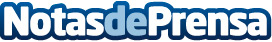 Rentokil Initial - Hormigas y termitas aladas: cómo identificarlas y prevenirlasConocer la forma de actuar y las características físicas de hormigas y termitas aladas puede ser vital para prevenir una posible plagaDatos de contacto:Gema Izquierdo 917818090Nota de prensa publicada en: https://www.notasdeprensa.es/rentokil-initial-hormigas-y-termitas-aladas Categorias: Nacional Interiorismo Consumo Jardín/Terraza http://www.notasdeprensa.es